Załącznik 3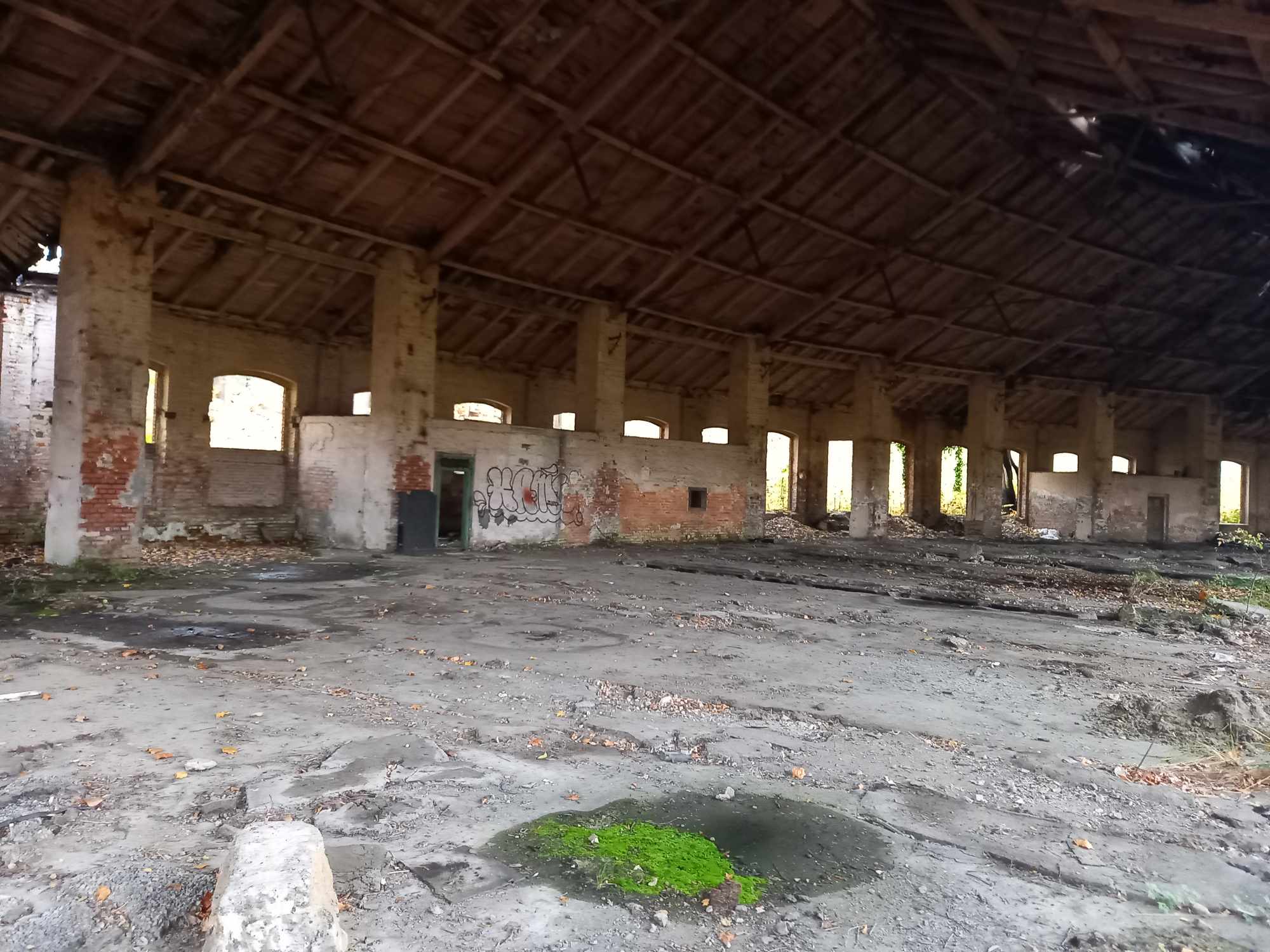 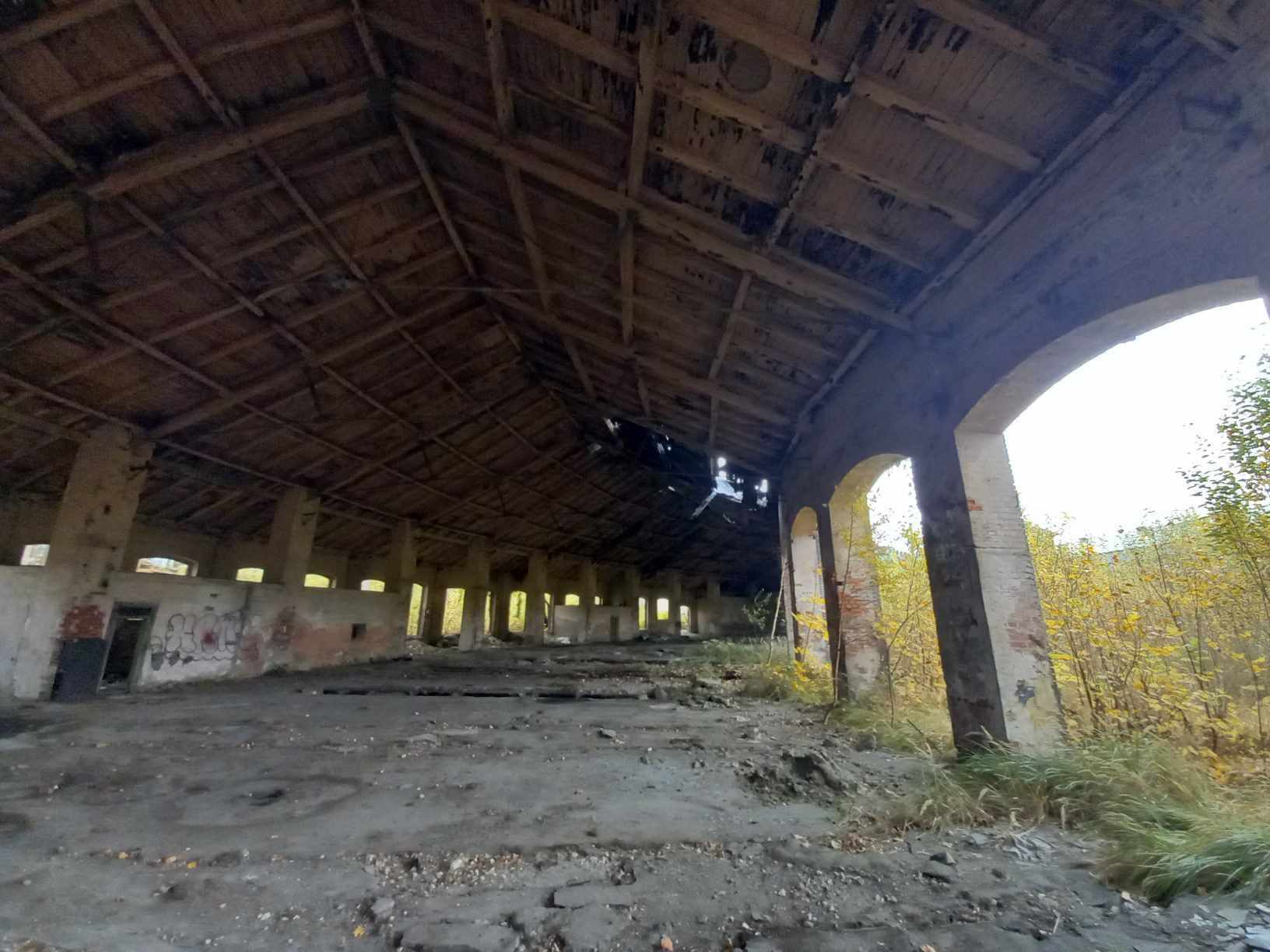 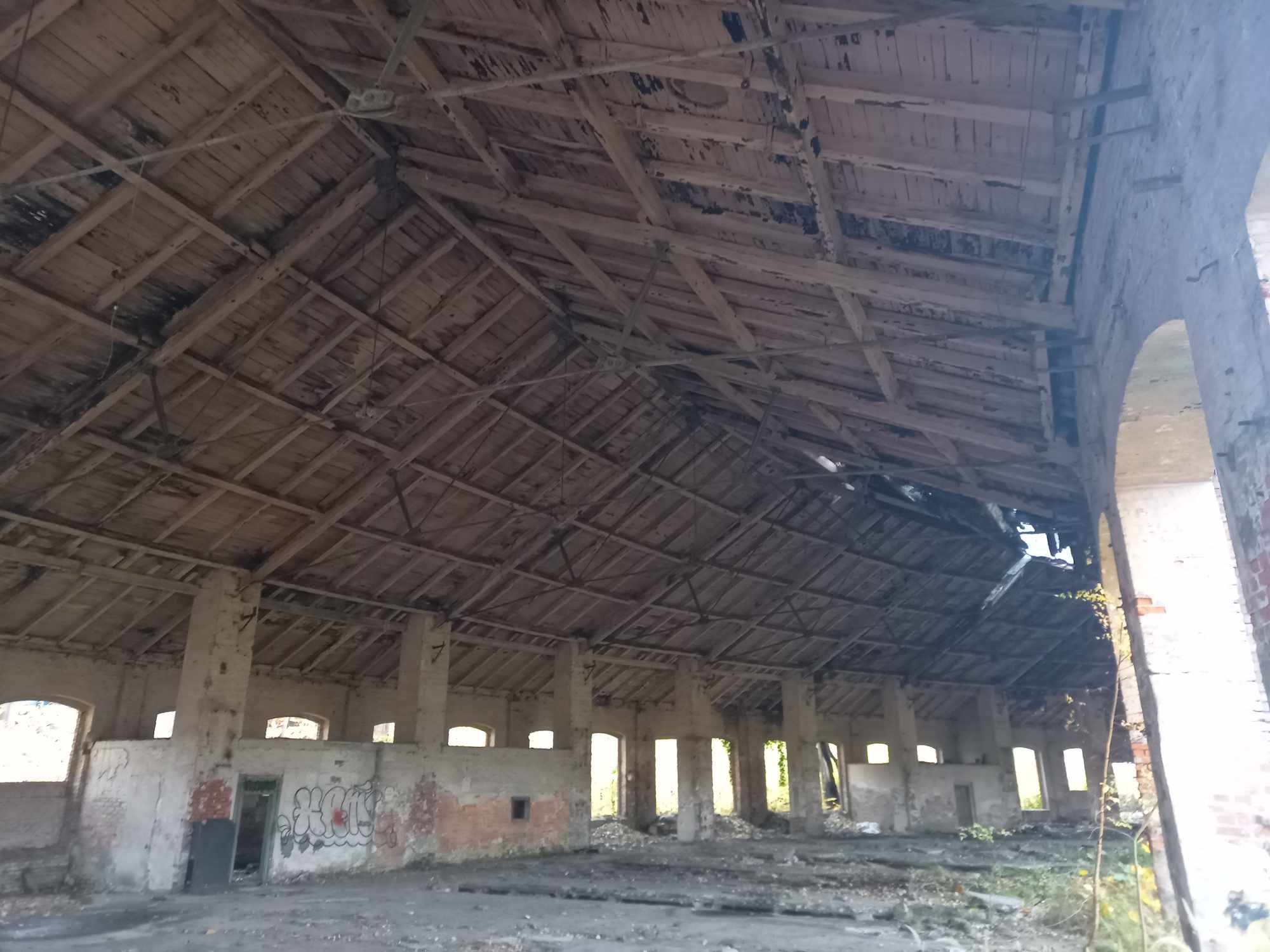 